Пояснительная запискаПрограмма учебного курса разработана в соответствии со стандартом среднего общего образования по биологии и требованиями кодификатора ОГЭ по биологии. Она направлена на оказание помощи школьникам в расширении,  обобщение и систематизации знаний основных разделов биологии. Она направлена на выработку у учащихся основных компетенций в области биологии; на развитие у школьников понимания значения знаний разделов биологии в современном обществе. Программа курса ориентирует на подготовку компетентностных людей, способных к активной творческой деятельности; развитие самостоятельности, формирование умений и навыков выполнения заданий и решения задач по основным разделам биологии. Программа курса является дополнением к изучению курса биологии на базовом уровне. Учебный курс позволяет углубить и расширить знания обучающихся общих закономерностей биологической науки. Кроме того, после изучения каждого блока учащиеся имеют возможность закрепить полученные знания решением биологических задач, подавляющее большинство которых рекомендованы в сборниках ОГЭ для тренировки. Другой целью курса является выявление детей способных к предмету, и помочь им лучше понять предмет, помочь им в дальнейшем правильно выбрать профессию, свой путь в жизни. Данный курс рассчитан на 17 часов, с расчетом по 1 часу в неделю (первое полугодие). Планируемые результаты:- освоение знаний о биологических системах (клетка, организм, вид, экосистема), развития современных представлений о живой природе, роли биологической науки в формировании современной естественнонаучной картины мира;- овладение умениями: обосновывать место и роль  биологических знаний в практической деятельности людей, находить и анализировать информацию о живых объектах, умений решения биологических задач;- развитие познавательных интересов, путей развития современных научных взглядов, идей, теорий;- воспитание понимания роли биологии как науки- использование знаний и умений в повседневной жизни: расширие и углубление теоретической базы учащихся по биологии;научить учащихся правильно и быстро решать биологические задачи из сборников ОГЭ;развить и усилить интерес к предмету, подготовить учащихся к сдаче ОГЭ;Учащиеся должны знать:1.Основные положения биологических теорий (клеточная, эволюционная теория Ч.Дарвина), учения В.И.Вернадского о биосфере, сущность законов Г.Менделя.2.Структуру и функции биологических объектов: клетки, хромосом, генов, вида и экосистем. 3.Естественную классификацию органического мира.4.Сущность биологических процессов: размножение, оплодотворение, действие естественного и искусственного отбора, формирование приспособленности, образование видов, круговорот веществ и превращение энергии в экосистемах и биосфере.5.Закономерности наследственности и изменчивости.6.Механизмы эволюционного процесса.Учащиеся должны уметь:1.Пользоваться знанием общебиологических закономерностей для объяснения с материалистических позиций вопросов происхождения и развития жизни на Земле, а также различных групп растений, животных, в том числе и человека на Земле.2.Давать аргументированную оценку новой информации по биологическим вопросам.3.Решать биологические задачи из различных сборников по подготовке к ОГЭ, составлять элементарные схемы скрещивания и схемы переноса веществ и энергии в экосистемах.4.Выявлять приспособления организмов к среде обитания, источники мутагенов в окружающей среде, антропогенные изменения в экосистемах своей местности.5.Сравнивать биологические объекты, природные экосистемы и агроэкосистемы, биологические процессы и делать выводы на основе сравнения. 6.Находить информацию о биологических объектах в различных источниках (учебных текстах, справочниках, научно-популярных изданиях, компьютерных базах данных, ресурсах Интернета) и критически ее оценивать.Содержание курса  I.Цитология - наука о клетке (8 часов)Шлейден, Шванн, биологически важные х. элементы, неорганические вещества, органические вещества. Функции белков: структурная, каталитическая, защитная, транспортная, регуляторная, энергетическая. Двухмембранные, одномембранные, немембранные органоиды клетки, взаимосвязь строения и функции. Клеточная и неклеточная формы жизни, вирусы, безъядерные, ядерные, основные царства организмов. Особенности структуры и функционирования доядерных организмов. Дробянки. Пластиды: хлоропласты, хромопласты, лейкопласты, целлюлоза, хитин, муреин. Ассимиляция, диссимиляция, метаболизм, катаболизм, взаимосвязь между двумя видами обмена. Подготовительный этап, бескислородный этап- гликолиз, кислородный этап, анаэробы, аэробы.II.Размножение и развитие организмов (4 часа)-Основные способы размножения организмов: бесполое и половое. Способы бесполого размножения: деление надвое, спорообразование, вегетативное, почкование. Гаметогенез, мужские и женские гаметы, сперматогенез, овогенез, оплодотворение, зигота.Онтогенез, эмбриональное и постэмбриональное развитие, морула, бластула, гаструла, нейрула.Диплоидные и гаплоидные наборы хромосом, биваленты, конъюгация, кроссинговер.III.Основы генетики( 2часа)Законы Г.Менделя и Т.Моргана, алгоритм решения задач по генетике.Методы изучения генетики человека, профилактика наследственных болезней человека.Наследственная и ненаследственная изменчивость, модификации, мутации, классификация мутаций.IV.Эволюция (1 час)Этапы эволюции человека. Роль социального фактора в эволюции человека. V.Основы экологии (2 часа) Абиотические, биотические факторы, основные типы экологических взаимодействий.Составление пищевых цепей, экологические пирамиды.Итого: 17 часов.Календарно-тематическое планированиеМуниципальное бюджетное общеобразовательное учреждение
«Средняя общеобразовательная школа № 15»Муниципальное бюджетное общеобразовательное учреждение
«Средняя общеобразовательная школа № 15»Муниципальное бюджетное общеобразовательное учреждение
«Средняя общеобразовательная школа № 15»Рассмотрено на заседании
Протокол от №  СогласованоЗаместитель директора по УВР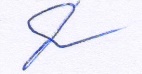 ____________Утверждено приказомМБОУ «СОШ № 15»от  № 434Рабочая программапо учебному курсу «»
для  класса на -   учебный годРабочая программапо учебному курсу «»
для  класса на -   учебный годРабочая программапо учебному курсу «»
для  класса на -   учебный годСоставитель:  ,  учитель№/№Тема занятийКол- вочасовДатаДатаДатаДатаДата№/№Тема занятийКол- вочасов9 А9Б9Б9В9В1.Основные положения клеточной теории. Химический состав клетки1 час8.098.095.095.094.092.Ферменты - биокатализаторы в клетке. Функции белков.1 час15.0915.0912.0912.0911.093.Структура и функции клетки1 час22.0922.0919.0919.0918.094.Естественная классификация органического мира.1 час29.0929.0926.0926.0925.095.Прокариоты. Бактерии, археи.1 час6.106.103.103.102.106.Эукариоты. Сравнительная характеристика клеток растений, животных, грибов.1 час13.1013.1010.1210.129.107.Метаболизм в клетке. Понятие о пластическом обмене.1 час20.1020.1017.1017.1016.108.Обеспечение клетки энергией. Основные этапы энергетического обмена.1 час27.1027.1024.1024.1023.109.Основные способы размножения организмов. Бесполое размножение.1 час10.1110.117.117.1113.1110.Половое размножение.1 час17.1117.1114.1114.1120.1111.Индивидуальное развитие 1 час24.1124.1121.1121.1127.1112.Митоз и мейоз в сравнении.1 час1.121.1228.1128.114.1213.Закономерности наследования признаков1 час8.128.125.125.1211.1214.Закономерности изменчивости 1 час15.1215.1212.1212.1218.1215.Механизмы эволюционного процесса. Движущие силы эволюции1 час15.1215.1219.1219.1218.1216.Экологические факторы среды1 час22.1222.1226.1226.1225.1217. Биоценоз, экосистемы, свойства и смена экосистем1 час22.1222.1226.1226.1225.12